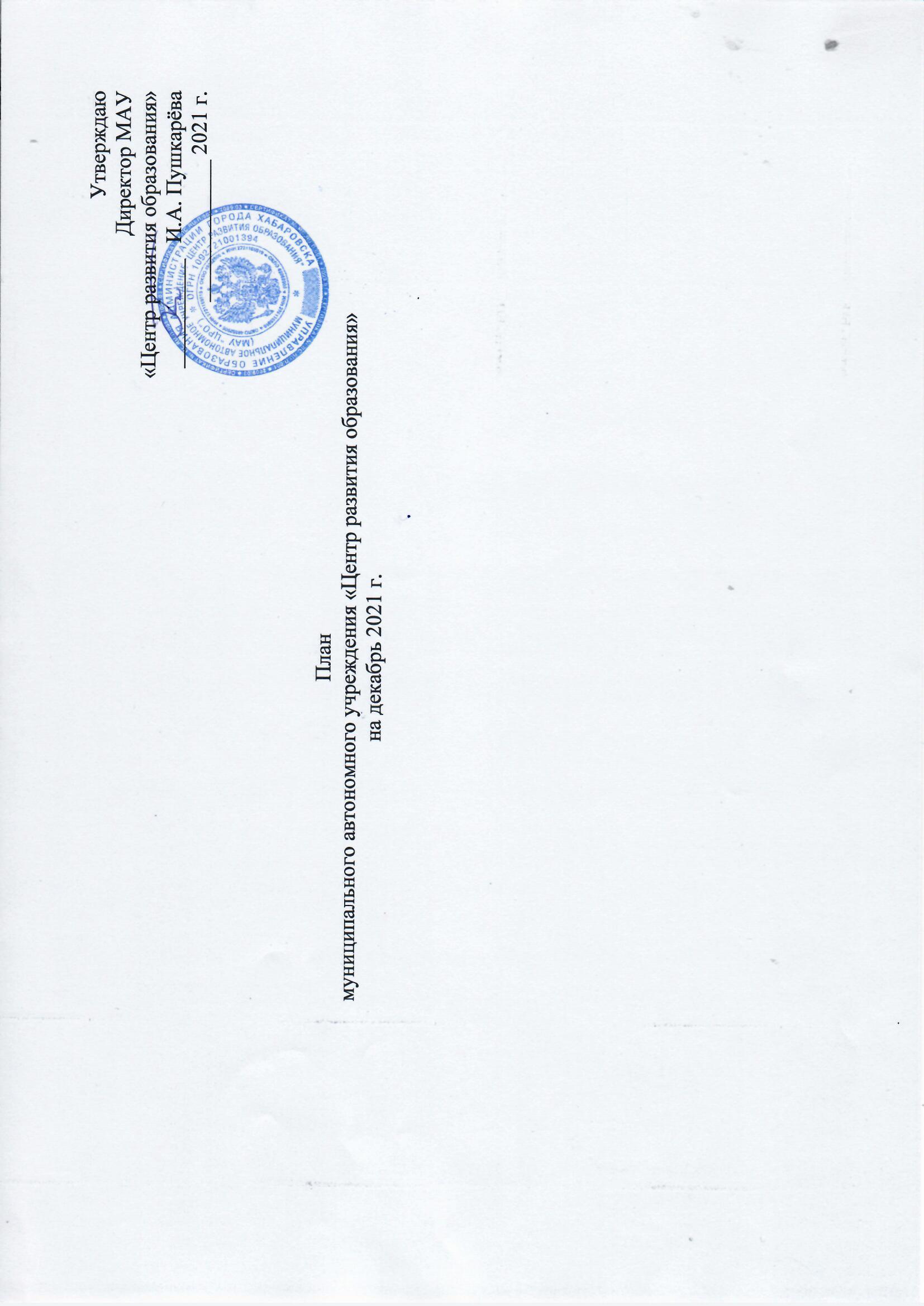 Дата, время, место проведенияМероприятияОтветственныеОтветственныеКатегорияКатегорияПраздничные, общегородские мероприятияПраздничные, общегородские мероприятияПраздничные, общегородские мероприятияПраздничные, общегородские мероприятияПраздничные, общегородские мероприятияПраздничные, общегородские мероприятия01.12-30.12.2021Смотр-конкурс «Лучшая группа ДОУ»Христина Т.С. лаборатория дошкольного, начального общего и инклюзивного образованияХристина Т.С. лаборатория дошкольного, начального общего и инклюзивного образованияРуководители ДОУРуководители ДОУ01.12-13.12.2021Муниципальный этап Всероссийской олимпиады школьников 7-11-х классовНартова Н.Л., специалисты предметно-методической лабораторииНартова Н.Л., специалисты предметно-методической лабораторииУчащиеся, учителяУчащиеся, учителя01.12 – 24.12.2021Муниципальный этап Всероссийского конкурса научно-технологических проектов «Большие вызовы»Нартова Н.Л., предметно-методическая лабораторияНартова Н.Л., предметно-методическая лабораторияУчащиеся, учителяУчащиеся, учителя06.12-24.12.2021Городской конкурс школьных научных обществ учащихся «Виват, Наука!»Кулакова Т.И.предметно-методическая лабораторияКулакова Т.И.предметно-методическая лабораторияУчащиеся, учителяУчащиеся, учителя01.12-24.12.2021МАУ ЦРОГородской конкурс сайтов образовательных организацийОрлов Н.А., лаборатория учебно-методического, информационного и медийного обеспеченияОрлов Н.А., лаборатория учебно-методического, информационного и медийного обеспеченияПедагоги ОУПедагоги ОУ01.12-30.12.2021МАУ ЦРОГородской конкурс компьютерного творчества обучающихся «Новогодняя открытка»Кутилова В.В., лаборатория учебно-методического, информационного и медийного обеспеченияКутилова В.В., лаборатория учебно-методического, информационного и медийного обеспеченияПедагоги ОУ, обучающиесяПедагоги ОУ, обучающиеся04.12.202112.00МАУК «Городской Дворец культуры»,ул. Ленина, 85Городское родительское собрание по профилактике буллингаСпециалисты МАУ ЦРО Специалисты МАУ ЦРО Педагоги, родители ОУПедагоги, родители ОУ06.12.2021МАУ ЦРОВ дистанционном форматеГородская выставка технического творчества «Проекты действующих моделей роботов»Викулова О.А., лаборатория дополнительного образования и воспитательной работыВикулова О.А., лаборатория дополнительного образования и воспитательной работыПедагоги, учащиеся ОУПедагоги, учащиеся ОУ07.12.202110.00В дистанционном форматеГородская научно-практическая конференция «Слагаемые успеха»Викулова О.А., лаборатория дополнительного образования и воспитательной работыВикулова О.А., лаборатория дополнительного образования и воспитательной работыПедагоги ОУПедагоги ОУ09.12.202111.00МБОУ «Волочаевский лицей»Школа управленческого мастерства «Управление образовательной организацией: новые смыслы и ценности»Специалисты МАУ ЦРО Специалисты МАУ ЦРО Руководители образовательных учрежденийРуководители образовательных учреждений2. Организационные мероприятия2. Организационные мероприятия2. Организационные мероприятия2. Организационные мероприятия2. Организационные мероприятия2. Организационные мероприятия01.12-30.12.2021Организация участия общеобразовательных организаций во Всероссийских открытых уроках «ПроеКТОриЯ»Карасёва Ю.Н.,предметно-методическая лабораторияКарасёва Ю.Н.,предметно-методическая лабораторияУчащиеся, учителяУчащиеся, учителя01.12-30.12.2021Организация мероприятий по реализации проекта по созданию классов психолого-педагогической направленности в общеобразовательных учрежденияхКарасёва Ю.Н.,предметно-методическая лабораторияКарасёва Ю.Н.,предметно-методическая лабораторияОбщеобразовательные организацииОбщеобразовательные организации01-12.12.2020Организация мероприятий, посвященных Дню Конституции РФСпециалисты МАУ ЦРОСпециалисты МАУ ЦРОУчащиеся, учителяУчащиеся, учителя01.12-25.12.2021МАУ ЦРОМониторинг профилактической работы суицидального поведения обучающихся  общеобразовательных учрежденийПарфенова С.В. лаборатория дошкольного, начального общего и инклюзивного образованияПарфенова С.В. лаборатория дошкольного, начального общего и инклюзивного образованияРуководители ОУРуководители ОУ01.12-30.12.2021МАУ ЦРОМониторинг качества дошкольного образования Борзова Н.А.,лаборатория дошкольного, начального общего и инклюзивного образованияБорзова Н.А.,лаборатория дошкольного, начального общего и инклюзивного образованияРуководители ДОУРуководители ДОУ01.12-30.12.2021МАУ ЦРО,МБОУ СОШ № 2 п. БерезовкаОрганизация участия в акции «По стопам Николая Чудотворца» как результат практической реализации курса ОРКСЭ»Данилина Н.В., Белан Н.Н. лаборатория дошкольного, начального общего и инклюзивного образованияДанилина Н.В., Белан Н.Н. лаборатория дошкольного, начального общего и инклюзивного образованияУчащиеся и педагоги ОУУчащиеся и педагоги ОУ02.12-17.12.2021Спортивная база «Горные ключи»Организация проведения   «Тренинг -  погружение для педагогов школ г. Хабаровска» Данилина Н.В., специалисты  лаборатории дошкольного и начального образованияДанилина Н.В., специалисты  лаборатории дошкольного и начального образованияПедагоги ОУПедагоги ОУ15.12-30.12.20210МАУ ЦРООрганизация проведения смотра-конкурса  «Лучшая группа ДОУ»Христина Т.С. лаборатория дошкольного, начального общего и инклюзивного образованияХристина Т.С. лаборатория дошкольного, начального общего и инклюзивного образованияРуководители ДОУРуководители ДОУ01.12-20.12.2021МАУ ЦРООрганизация проведения «Единого урока безопасности» в общеобразовательных организациях города. Кутилова В.В., лаборатория учебно-методического, информационного и медийного обеспеченияКутилова В.В., лаборатория учебно-методического, информационного и медийного обеспеченияПедагоги ОУПедагоги ОУ01.12-22.12.2021МАУ ЦРООрганизация проведения «Урока цифры» в общеобразовательных организациях города. Кутилова В.В., лаборатория учебно-методического, информационного и медийного обеспеченияКутилова В.В., лаборатория учебно-методического, информационного и медийного обеспеченияПедагоги ОУПедагоги ОУ01.12-30.12.2021МАУ ЦРОФормирование банка данных кадрового состава библиотечных работников общеобразовательных организаций городаШпак Е.С., лаборатория учебно-методического, информационного и медийного обеспеченияШпак Е.С., лаборатория учебно-методического, информационного и медийного обеспеченияЗаведующие библиотекамиЗаведующие библиотеками01.12 – 30.12.2021МАУ ЦРООрганизация  городского конкурса профессионального мастерства «Педагогический звездопад - 2022»Кротова А.А.,лаборатория кадрового обеспеченияКротова А.А.,лаборатория кадрового обеспеченияПедагоги ОУПедагоги ОУ01.12 – 30.12.2021МАУ ЦРООрганизационное сопровождение  молодых педагогов во Всероссийском конкурсе «Педагогический дебют – 2021» Киселева А.Я.,лаборатория кадрового обеспеченияКиселева А.Я.,лаборатория кадрового обеспеченияПедагоги ОУПедагоги ОУ01.12 – 30.12.2021МАУ ЦРООрганизационное сопровождение  педагогов-наставников в краевом конкурсе «Педагогический сёрфинг – 2022»Кравчук А.В.,лаборатория кадрового обеспеченияКравчук А.В.,лаборатория кадрового обеспеченияПедагоги ОУПедагоги ОУ01.12.-10.12.2021МАУ ЦРООрганизация городского Фестиваля по пропаганде здорового образа жизниКучерова С.Н., лаборатория дополнительного образования и воспитательной работыКучерова С.Н., лаборатория дополнительного образования и воспитательной работыПедагоги, учащиеся, родителиПедагоги, учащиеся, родители01.12.-25.12.2021МАУ ЦРООрганизация проведения анкетирования в автоматизированной системе независимой оценки качества образования (НОКО) на платформе АСМАДруца А.П., Загорская И.С., лаборатория дополнительного образования и воспитательной работыДруца А.П., Загорская И.С., лаборатория дополнительного образования и воспитательной работыОУОУ01.12 – 31.12.2021МАУ ЦРООрганизация и координация деятельности экспертной группы по формированию реестров ДОП и проведение экспертизы программ для размещения на портале ПФДО в системе Навигатор.Друца А.П., лаборатория дополнительного образования и воспитательной работыДруца А.П., лаборатория дополнительного образования и воспитательной работыРуководители ОУ, заместители директоров, методисты, ПДО.Руководители ОУ, заместители директоров, методисты, ПДО.01.12 – 29.12.2021По графикуПриемка лагерей с дневным пребываниемКучерова С.Н., Добрин А.В. лаборатория дополнительного образования и воспитательной работыКучерова С.Н., Добрин А.В. лаборатория дополнительного образования и воспитательной работыРуководители ОУРуководители ОУ20.12.-24.12.2021МАУ ЦРОПодведение итогов городского Фестиваля по пропаганде здорового образа жизниКучерова С.Н., лаборатория дополнительного образования и воспитательной работыКучерова С.Н., лаборатория дополнительного образования и воспитательной работыПедагоги, учащиеся, родителиПедагоги, учащиеся, родители01.12.-30.12.2021МАУ ЦРОРабота «горячей линии» по вопросам персонифицированного дополнительного образованияЗагорская И.С., Друца А. П. лаборатория дополнительного образования и воспитательной работыЗагорская И.С., Друца А. П. лаборатория дополнительного образования и воспитательной работыРодители/ законные представители Родители/ законные представители 01.12.-30.12.2021МАУ ЦРООрганизация мероприятий по участию ОУ во Всероссийской профилактической операции «Дети России»Мальцева Н.В.,лаборатория дополнительного образования и воспитательной работыМальцева Н.В.,лаборатория дополнительного образования и воспитательной работыОУ, социальные педагогиОУ, социальные педагоги01.12.-30.12.2021Организация и инспектирование занятости обучающихся образовательных учреждений в период зимних каникул 2021/2022 учебного года Кучерова С.Н., лаборатория дополнительного образования и воспитательной работыКучерова С.Н., лаборатория дополнительного образования и воспитательной работыРуководители ОУРуководители ОУ3. Семинары. Учебная  деятельность 3. Семинары. Учебная  деятельность 3. Семинары. Учебная  деятельность 3. Семинары. Учебная  деятельность 3. Семинары. Учебная  деятельность 3. Семинары. Учебная  деятельность 02.12.2021 10.00МАДОУ № 140Семинар «Интерактивные игры как средство художественно-эстетического воспитания дошкольников с ОВЗ»Семинар «Интерактивные игры как средство художественно-эстетического воспитания дошкольников с ОВЗ»Борзова Н.А.,лаборатория дошкольного, начального общего и инклюзивного образованияМузыкальные руководители  ДОУМузыкальные руководители  ДОУ02.12.202115.30МАОУ «СШ № 35»Супервизия  для педагогов-психологов общеобразовательных учреждений Супервизия  для педагогов-психологов общеобразовательных учреждений Парфенова С.В., лаборатория дошкольного, начального общего и инклюзивного образованияПедагоги-психологи ОУПедагоги-психологи ОУ03.12.2021 15.30МБОУ СОШ 38Семинар «Организация работы школьного спортивного клуба в общеобразовательном учреждении»Семинар «Организация работы школьного спортивного клуба в общеобразовательном учреждении»Бакуменко М.С.,предметно-методическая лабораторияУчителя физической культурыУчителя физической культуры08.12.202110.00МАУ ДО ДДТ «Маленький принц»Городское методическое объединение «Творческая мастерская «Новогодние встречи»Городское методическое объединение «Творческая мастерская «Новогодние встречи»Викулова О.А., лаборатория дополнительного образования и воспитательной работыПедагоги ИЗО и ДПИПедагоги ИЗО и ДПИ10.12.2021 09.30 МАДОУ № 128Городское методическое объединение «Формирование социокультурных ценностей дошкольников»Городское методическое объединение «Формирование социокультурных ценностей дошкольников»Христина Т.С., лаборатория дошкольного, начального общего и инклюзивного образованияВоспитатели Кировского, Краснофлотского и Железнодорожного районов Воспитатели Кировского, Краснофлотского и Железнодорожного районов 13.12.202110.00МБОУ СОШ № 12Городское методического объединения «Духовно-нравственное воспитание обучающихся («Уроки доброты»)»Городское методического объединения «Духовно-нравственное воспитание обучающихся («Уроки доброты»)»Шпак Е.С., КисельА.Г.,лаборатория учебно-методического, информационного и медийного обеспеченияРуководители МО, заведующие библиотеками, руководители ИБЦРуководители МО, заведующие библиотеками, руководители ИБЦ14.12.202114.30МАОУ СШ № 27Городское методическое объединение «Формирование УУД в начальной школе как ключевая задача ФГОС НОО» Городское методическое объединение «Формирование УУД в начальной школе как ключевая задача ФГОС НОО» Данилина Н.В., Белан Н.Н., лаборатория дошкольного, начального общего и инклюзивного образованияУчителя начальных классов Железнодорожного района Учителя начальных классов Железнодорожного района 14.12.202115.00МБОУгимназия № 1Модельный семинар «Формирование функциональной грамотности обучающихся при организации урочной и внеурочной деятельности»Модельный семинар «Формирование функциональной грамотности обучающихся при организации урочной и внеурочной деятельности»Дулина Э.В., заместитель директора МАУ ЦРО,Кулакова Т.И., предметно-методическая лабораторияШкольные методические команды Индустриального районаШкольные методические команды Индустриального района15.12.202115.00МБОУ СОШ № 43Модельный семинар «Формирование функциональной грамотности обучающихся при организации урочной и внеурочной деятельности»Модельный семинар «Формирование функциональной грамотности обучающихся при организации урочной и внеурочной деятельности»Дулина Э.В., заместитель директора МАУ ЦРО,Кулакова Т.И., предметно-методическая лабораторияШкольные методические команды Кировского и Краснофлотского районовШкольные методические команды Кировского и Краснофлотского районов15.12.202110.00МАДОУ № 204 (ул. Фурманова, 2б)Семинар-практикум «Финансовая грамотность в ДОУ»Семинар-практикум «Финансовая грамотность в ДОУ»Борзова Н.А., лаборатория дошкольного, начального общего и инклюзивного образованияСтаршие  воспитатели и заместители  заведующих по ВМРСтаршие  воспитатели и заместители  заведующих по ВМР15.12.202010.00МАУ ДО ЦДТ «Радуга талантов», ул. Запарина, 127Городское методическое объединение «Эмоциональная компетентность педагога как фактор успешной профессиональной деятельности».Городское методическое объединение «Эмоциональная компетентность педагога как фактор успешной профессиональной деятельности».Друца А.П., лаборатория дополнительного образования и воспитательной работыМетодисты, педагоги-психологи, ПДОМетодисты, педагоги-психологи, ПДО15.12.202114.30МБОУ СОШ № 30,Дзержинского, 3Семинар «Эффективность работы инструкторов-организаторов со школьниками, состоящими на различных видах учетов за совершение правонарушений»Семинар «Эффективность работы инструкторов-организаторов со школьниками, состоящими на различных видах учетов за совершение правонарушений»Мальцева Н.В.,лаборатория дополнительного образования и воспитательной работыЗаместители директоров по ВРЗаместители директоров по ВР16.12.202110.00 МАДОУ № 163Городское методическое объединение «Формирование социальных компетенций у детей раннего возраста» Городское методическое объединение «Формирование социальных компетенций у детей раннего возраста» Христина Т.С. лаборатория дошкольного, начального общего и инклюзивного образованияВоспитатели групп раннего возраста Воспитатели групп раннего возраста 16.12.202114.00  МБОУ гимназия № 5 В дистанционном форматеСеминар «Дистанционная форма обучения как инновационная образовательная модель» Семинар «Дистанционная форма обучения как инновационная образовательная модель» Данилина Н.В., Белан Н.Н. лаборатория дошкольного, начального общего и инклюзивного образованияУчителя начальных классов Центрального, Кировского и Краснофлотского районовУчителя начальных классов Центрального, Кировского и Краснофлотского районов16.12.202115.00МАОУгимназия № 6Модельный семинар «Формирование функциональной грамотности обучающихся при организации урочной и внеурочной деятельности»Модельный семинар «Формирование функциональной грамотности обучающихся при организации урочной и внеурочной деятельности»Дулина Э.В., заместитель директора МАУ ЦРО,Кулакова Т.И., предметно-методическая лабораторияШкольные методические команды Железнодорожного и Центрального районов Школьные методические команды Железнодорожного и Центрального районов 16.12.202116.00МАУ ЦРО Практикум  «Модель психолого-педагогического сопровождения и коррекции детей с ОВЗ»Практикум  «Модель психолого-педагогического сопровождения и коррекции детей с ОВЗ»Парфенова С.В. лаборатория дошкольного, начального общего и инклюзивного образованияПедагоги-психологи ОУПедагоги-психологи ОУ21.12.202114.00МАОУ «Экономическая гимназия»В дистанционном форматеСеминар «Модель формирования предпринимательских компетенций и финансовой грамотности как способ достижения планируемых результатов ФГОС»Семинар «Модель формирования предпринимательских компетенций и финансовой грамотности как способ достижения планируемых результатов ФГОС»Кулакова Т.И.,предметно-методическая лабораторияЗам. директоров по УВРЗам. директоров по УВР21.12.202115.00МАУ ЦРОЗаседание городского Совета по управлению инновациямиЗаседание городского Совета по управлению инновациямиСпециалисты МАУ ЦРОРуководители ОУ, ДОУРуководители ОУ, ДОУ23.12.202114.00МАУ ЦРОГородское методическое объединение «Экстренная и пролонгированная психологическая помощь детям, оказавшимся в трудной жизненной ситуации и их родителям»Городское методическое объединение «Экстренная и пролонгированная психологическая помощь детям, оказавшимся в трудной жизненной ситуации и их родителям»Парфенова С.В. лаборатория дошкольного, начального общего и инклюзивного образованияПедагоги-психологи ОУПедагоги-психологи ОУ4. Совещания4. Совещания4. Совещания4. Совещания4. Совещания4. Совещания03.12.202109.00 Кировский и Краснофлотский р-ны11.00 Индустриальный р-нМАУ ЦРОФормирование заказа на учебники, учебные пособия  на 2022/2023  учебный год для общеобразовательных организаций городаФормирование заказа на учебники, учебные пособия  на 2022/2023  учебный год для общеобразовательных организаций городаШпак Е.С., Кисель А.Г., лаборатория учебно-методического, информационного и медийного обеспеченияЗаместители директоров по УВР, заведующие библиотекамиЗаместители директоров по УВР, заведующие библиотеками06.12.202109.00 Железнодорожный р-н11.00 Центральный р-нМАУ ЦРОФормирование заказа на учебники, учебные пособия  на 2022/2023  учебный год для общеобразовательных организаций городаФормирование заказа на учебники, учебные пособия  на 2022/2023  учебный год для общеобразовательных организаций городаШпак Е.С., Кисель А.Г., лаборатория учебно-методического, информационного и медийного обеспеченияЗаместители директоров по УВР, заведующие библиотекамиЗаместители директоров по УВР, заведующие библиотеками15.12.202115.00 МАУ ЦРООрганизационное совещание для участников городского конкурса профессионального мастерства «Педагогический звездопад – 2022» Организационное совещание для участников городского конкурса профессионального мастерства «Педагогический звездопад – 2022» Кротова А.А.,лаборатория кадрового обеспеченияПедагоги ОУ Педагоги ОУ 21.12.202115.00 МБОУ СОШ №30Формирование функциональной грамотности младших школьниковФормирование функциональной грамотности младших школьниковДанилина Н.В., Белан Н.Н., лаборатория дошкольного, начального общего и инклюзивного образованияЗаместители директоров по УВРЗаместители директоров по УВР22.12.202115.00. КГБ НУК «Хабаровский краевой музей им. Н.И. Гродекова»Формирование функциональной грамотности на уроках историиФормирование функциональной грамотности на уроках историиКоломиец Г.Е.,предметно-методическая лабораторияУчителя историиУчителя истории15.12-30.12.2021МАУ ЦРОСобеседования по формированию заказа на учебники, учебные пособия  на 2022/2023 учебный год (в соответствии с графиком)Собеседования по формированию заказа на учебники, учебные пособия  на 2022/2023 учебный год (в соответствии с графиком)Шпак Е.С., Кисель А.Г., лаборатория учебно-методического, информационного и медийного обеспеченияЗаместители директоров по УВР, заведующие библиотекамиЗаместители директоров по УВР, заведующие библиотеками5. Подготовка аналитической отчетности, материалов, методических рекомендаций, экспертиза деятельности5. Подготовка аналитической отчетности, материалов, методических рекомендаций, экспертиза деятельности5. Подготовка аналитической отчетности, материалов, методических рекомендаций, экспертиза деятельности5. Подготовка аналитической отчетности, материалов, методических рекомендаций, экспертиза деятельности5. Подготовка аналитической отчетности, материалов, методических рекомендаций, экспертиза деятельности5. Подготовка аналитической отчетности, материалов, методических рекомендаций, экспертиза деятельности01.12-05.12.2021МАУ ЦРОПодготовка информации для Роскомнадзора о проведенных в образовательных организациях мероприятиях по защите персональных данных в сети Интернет Подготовка информации для Роскомнадзора о проведенных в образовательных организациях мероприятиях по защите персональных данных в сети Интернет Кутилова В.В., лаборатория учебно-методического, информационного и медийного обеспеченияКутилова В.В., лаборатория учебно-методического, информационного и медийного обеспеченияРуководители ОО, педагоги, обучающиеся01.12-03.12.2021МАУ ЦРОПодготовка документации по заказу  учебников, учебных пособий на 2022/2023  учебный год, материалов к совещанию по формированию заказаПодготовка документации по заказу  учебников, учебных пособий на 2022/2023  учебный год, материалов к совещанию по формированию заказаШпак Е.С., Кисель А.Г., лаборатория учебно-методического, информационного и медийного обеспеченияШпак Е.С., Кисель А.Г., лаборатория учебно-методического, информационного и медийного обеспеченияСпециалист министерства образования01.12-30.12.2021Подготовка аналитической документации по итогам муниципального этапа Всероссийской олимпиады школьниковПодготовка аналитической документации по итогам муниципального этапа Всероссийской олимпиады школьниковНартова Н.Л., специалисты предметно-методической лабораторииНартова Н.Л., специалисты предметно-методической лаборатории01.12-13.12.2021Подготовка статистической отчетности по формам 1-ФК, 3-АФКПодготовка статистической отчетности по формам 1-ФК, 3-АФКБакуменко М.С.предметно-методическая лабораторияБакуменко М.С.предметно-методическая лаборатория06.12-30.12.2021 Статотчет  ДОУСтатотчет  ДОУДанилина Н.В., специалисты  лаборатории дошкольного и начального образованияДанилина Н.В., специалисты  лаборатории дошкольного и начального образованияРуководители ДОУ21.12.2021Подготовка справки по  итогам  мониторинга психологической безопасности образовательной среды в  общеобразовательных учреждениях  Подготовка справки по  итогам  мониторинга психологической безопасности образовательной среды в  общеобразовательных учреждениях  Парфенова С.В. лаборатория дошкольного, начального общего и инклюзивного образованияПарфенова С.В. лаборатория дошкольного, начального общего и инклюзивного образованияОУ24.12.2021Подготовка справки о реализации ФГОС ДО в дошкольных учрежденияхПодготовка справки о реализации ФГОС ДО в дошкольных учрежденияхБорзова Н.А. лаборатория дошкольного, начального общего и инклюзивного образованияБорзова Н.А. лаборатория дошкольного, начального общего и инклюзивного образованияДОУ27.12.2021Подготовка справки по итогам мониторинга профилактической работы суицидального поведения обучающихся  общеобразовательных учрежденийПодготовка справки по итогам мониторинга профилактической работы суицидального поведения обучающихся  общеобразовательных учрежденийПарфенова С.В. лаборатория дошкольного, начального общего и инклюзивного образованияПарфенова С.В. лаборатория дошкольного, начального общего и инклюзивного образованияОУ27.12.2021Подготовка справки по итогам статотчета по ДОУПодготовка справки по итогам статотчета по ДОУДанилина Н.В., специалисты  лаборатории дошкольного и начального образованияДанилина Н.В., специалисты  лаборатории дошкольного и начального образованияДОУ30.12.2021Анализ работы  МППС за 2021 годАнализ работы  МППС за 2021 годПарфенова С.В. лаборатория дошкольного, начального общего и инклюзивного образованияПарфенова С.В. лаборатория дошкольного, начального общего и инклюзивного образованияОУ, ДОУ, УДОД 30.12.2021Подготовка справки по итогам мониторинга качества дошкольного образования Подготовка справки по итогам мониторинга качества дошкольного образования Борзова Н.А. лаборатория дошкольного, начального общего и инклюзивного образованияБорзова Н.А. лаборатория дошкольного, начального общего и инклюзивного образованияДОУ01.12-15.12.2021МАУ ЦРОСоставление федеральной статистическая отчетность по физической культуре и спорту (формы 1-ФК,           3-АФК)Составление федеральной статистическая отчетность по физической культуре и спорту (формы 1-ФК,           3-АФК)Борзова Н.А. лаборатория дошкольного, начального общего и инклюзивного образованияБорзова Н.А. лаборатория дошкольного, начального общего и инклюзивного образованияДОУ01.12 – 30.12.2021Проверка соблюдения трудового законодательства и иных нормативных правовых актов, содержащих нормы трудового праваПроверка соблюдения трудового законодательства и иных нормативных правовых актов, содержащих нормы трудового праваКравчук А.В.,лаборатория кадрового обеспеченияКравчук А.В.,лаборатория кадрового обеспеченияРуководители ОУ01.12 – 30.12.2021Проведение экспертизы управленческой деятельности руководящих работников ОУПроведение экспертизы управленческой деятельности руководящих работников ОУБабенко С.С.,Кротова А.А.,лаборатория кадрового обеспеченияБабенко С.С.,Кротова А.А.,лаборатория кадрового обеспеченияРуководители ОУ01.12 – 30.12.2021МАУ ЦРОПодготовка отчета МОЦ за 2021 годПодготовка отчета МОЦ за 2021 годДруца А.П., лаборатория дополнительного образования и воспитательной работы Друца А.П., лаборатория дополнительного образования и воспитательной работы 01.12-10.12.2021МАУ ЦРО Подготовка аналитической справки о результатах социально-психологического тестирования учащихся 7-11 классовПодготовка аналитической справки о результатах социально-психологического тестирования учащихся 7-11 классовМальцева Н.В.,лаборатория дополнительного образования и воспитательной работыМальцева Н.В.,лаборатория дополнительного образования и воспитательной работы01.10.- 20.10.2021МАУ ЦРОПодготовка аналитической справки по вопросам приемки лагерей с дневным пребываниемПодготовка аналитической справки по вопросам приемки лагерей с дневным пребываниемКучерова С.Н., лаборатория дополнительного образования и воспитательной работыКучерова С.Н., лаборатория дополнительного образования и воспитательной работы6. Курсы повышения квалификации6. Курсы повышения квалификации6. Курсы повышения квалификации6. Курсы повышения квалификации6. Курсы повышения квалификации6. Курсы повышения квалификации01.12 – 12.12.2021ПИ ТОГУКурсы повышения квалификации «Управление инновациями в образовательной организации: от цели национального проекта «Образование» до нормы профессиональной деятельности педагога»Кротова А.А., лаборатория кадрового обеспеченияКротова А.А., лаборатория кадрового обеспеченияКротова А.А., лаборатория кадрового обеспеченияСлушатели Школы кадрового резерва 01.12 – 03.12.2021ХК ИРОПроектирование деятельности образовательных организаций в сфере самозанятости и предпринимательстваГоренкова Е.А.,лаборатория кадрового обеспеченияГоренкова Е.А.,лаборатория кадрового обеспеченияГоренкова Е.А.,лаборатория кадрового обеспеченияПедагоги ОУ01.12 – 18.12.2021ХК ИРОПроектирование образовательной среды с учетом поликультурной и разновозрастной ситуации ДОО.Горенкова Е.А.,лаборатория кадрового обеспеченияГоренкова Е.А.,лаборатория кадрового обеспеченияГоренкова Е.А.,лаборатория кадрового обеспеченияПедагоги ОУ01.12 – 18.12.2021ХК ИРОЦифровая трансформация образования: чему и как учить сегодня, чтобы быть успешным в VUCA-миреГоренкова Е.А.,лаборатория кадрового обеспеченияГоренкова Е.А.,лаборатория кадрового обеспеченияГоренкова Е.А.,лаборатория кадрового обеспеченияПедагоги ОУ01.12 – 18.12.2021ХК ИРОЦифровая дидактика: геймификация – средство достижения новых образовательных результатовГоренкова Е.А.,лаборатория кадрового обеспеченияГоренкова Е.А.,лаборатория кадрового обеспеченияГоренкова Е.А.,лаборатория кадрового обеспеченияПедагоги ОУ01.12 – 18.12.2021ХК ИРОНаставничество как форма социально-педагогического сопровождения детей и молодежи на базе общего и профессионального образованияГоренкова Е.А.,лаборатория кадрового обеспеченияГоренкова Е.А.,лаборатория кадрового обеспеченияГоренкова Е.А.,лаборатория кадрового обеспеченияПедагоги ОУ01.12 – 18.12.2021ХК ИРОСоздание условий для развития наставничества, поддержки общественных инициатив и проектов, в том числе в сфере добровольчества (волонтерства)Горенкова Е.А.,лаборатория кадрового обеспеченияГоренкова Е.А.,лаборатория кадрового обеспеченияГоренкова Е.А.,лаборатория кадрового обеспеченияПедагоги ОУ01.12 – 18.12.2021ХК ИРОТехнологии  наставничества (коучинг, фасилитация) для самоопределения и осознанности выбора профессиональной траектории обучающимися; воспитания, в том числе добровольческой деятельностиГоренкова Е.А.,лаборатория кадрового обеспеченияГоренкова Е.А.,лаборатория кадрового обеспеченияГоренкова Е.А.,лаборатория кадрового обеспеченияПедагоги ОУ01.12 – 10.12.2021ХК ИРОТехнологии формирования естественнонаучной грамотности обучающихсяГоренкова Е.А.,лаборатория кадрового обеспеченияГоренкова Е.А.,лаборатория кадрового обеспеченияГоренкова Е.А.,лаборатория кадрового обеспеченияПедагоги ОУ01.12 – 10.12.2021ХК ИРОМатематическая грамотность как основа развития функциональной грамотности обучающихсяГоренкова Е.А.,лаборатория кадрового обеспеченияГоренкова Е.А.,лаборатория кадрового обеспеченияГоренкова Е.А.,лаборатория кадрового обеспеченияПедагоги ОУ01.12 – 10.12.2021ХК ИРОТехнологии формирования и оценивания  финансовой грамотности обучающихсяГоренкова Е.А.,лаборатория кадрового обеспеченияГоренкова Е.А.,лаборатория кадрового обеспеченияГоренкова Е.А.,лаборатория кадрового обеспеченияПедагоги ОУ01.12 – 10.12.2021ХК ИРОЧитательская грамотность как основа развития функциональной грамотности обучающихсяГоренкова Е.А.,лаборатория кадрового обеспеченияГоренкова Е.А.,лаборатория кадрового обеспеченияГоренкова Е.А.,лаборатория кадрового обеспеченияПедагоги ОУ06.12 – 10.12.2021ХК ИРОПедагогическая VIP молодежь или технологии инфобизнеса как инструмент продвижения лучших образовательных идейГоренкова Е.А.,лаборатория кадрового обеспеченияГоренкова Е.А.,лаборатория кадрового обеспеченияГоренкова Е.А.,лаборатория кадрового обеспеченияПедагоги ОУ06.12 – 17.12.2021ХК ИРОСопровождение профессионального самоопределения обучающихся и трудоустройства выпускников в условиях образовательной организации с использованием инновационных практикГоренкова Е.А.,лаборатория кадрового обеспеченияГоренкова Е.А.,лаборатория кадрового обеспеченияГоренкова Е.А.,лаборатория кадрового обеспеченияПедагоги ОУ06.12 – 17.12.2021ХК ИРОПроектирование образовательного процесса как фактор повышения качества обученияГоренкова Е.А.,лаборатория кадрового обеспеченияГоренкова Е.А.,лаборатория кадрового обеспеченияГоренкова Е.А.,лаборатория кадрового обеспеченияПедагоги ОУ14.12 – 17.12.2021ХК ИРОСовершенствование профессиональной компетентности педагогических работников при работе с одаренными, способными, высокомотивированными студентамиГоренкова Е.А.,лаборатория кадрового обеспеченияГоренкова Е.А.,лаборатория кадрового обеспеченияГоренкова Е.А.,лаборатория кадрового обеспеченияПедагоги ОУ